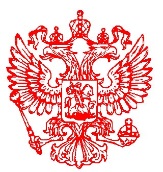 МИНПРИРОДЫ РОССИИФедеральное государственноебюджетное учреждение«Объединенная дирекцияМордовского государственного природногозаповедника имени П.Г. Смидовичаи национального парка «Смольный»(ФГБУ «Заповедная Мордовия»)д. 30, ул. Красная, г. Саранск,Республика Мордовия, 430005,тел./факс (8342) 27-20-01сайт: http://zapoved-mordovia.rue-mail: zapoved-mordovia@mail.ru_______________№ ________                  на № __________ от _______ФГБУ «Заповедная Мордовия» объявляет Межрегиональный творческий конкурс комиксов  «Тайная жизнь заповедных животных»1.ОБЩИЕ ПОЛОЖЕНИЯ	Ежегодно 4 октября отмечается Всемирный день животных. Он был учрежден на Международном конгрессе сторонников движения в защиту природы, проходившем в 1931 году во Флоренции (Италия), и призван обратить внимание человечества на проблемы остальных обитателей планеты. В России эта дата отмечается с 2000 года по инициативе Международного фонда защиты животных. День животных призывает нас понять, что животные – это живые и чувствующие существа, и они достойны прожить счастливую жизнь.Мордовский заповедник является домом для многочисленных представителей животного мира. Здесь обитает 33 вида рыб, 11 видов земноводных, 7 видов пресмыкающихся, 222 вида птиц, 65 видов млекопитающих, а также более 1500 видов насекомых. Среди них есть и редкие, занесенные в Красную Книгу Российской Федерации виды. 	ФГБУ «Заповедная Мордовия» присоединяется к празднованию Дня животных и приглашает  Вас принять участие в творческом конкурсе комиксов «Тайная жизнь заповедных животных» (далее – Конкурс), проявить литературные и изобразительные способности, рассказав увлекательную историю в картинках про заповедных обитателей. В Конкурсе мы опираемся на следующее определение понятия «комикс» — это рисованная история, рассказ в картинках, серия рисунков с краткими текстами, образующая связное повествование. Сведения о населяющих территорию заповедника животных, птицах и прочих живых организмах Вы можете найти на нашем официальном сайте zapoved-mordovia.ru  в разделе «Мордовский заповедник».2. ЦЕЛИ И ЗАДАЧИ КОНКУРСА2.1. Стимулировать творческое и интеллектуальное развитие участников.2.2. Способствовать популяризации культуры комикса, повышению общего уровня знаний о текстово-визуальных форматах информации.2.3. Содействовать развитию у участников умения работать с различными информационными источниками, находить нужную информацию, анализировать и обобщать ее.2.4. Содействовать развитию чувства любви и бережного отношения к живой и неживой природе.2.5. Способствовать взаимодействию семьи и экологических организаций.3. ОРГАНИЗАТОРЫ И УЧАСТНИКИ КОНКУРСА3.1. Организатором Конкурса является отдел экологического просвещения, туризма и рекреации филиала «Мордовский государственный природный заповедник им. П.Г. Смидовича» ФГБУ «Заповедная Мордовия».3.2. Возраст участников Конкурса от 7 лет  и  далее без ограничений.  3.3. Участники могут выступить с индивидуальным или коллективным проектом. Количество работ от одного автора (коллектива) – 1 работа.3.4. Участие в Конкурсе бесплатное.3.5. Представленные на Конкурс работы оцениваются специальным Жюри.3.6. Все спорные вопросы решаются специальным Жюри.4. ТРЕБОВАНИЯ К КОНКУРСНЫМ РАБОТАМ4.1. Комикс должен быть завершённым (незавершенные работы к участию в Конкурсе не допускаются), то есть графическая история должна иметь логическое начало и завершение с набором сцен, диалогов и действий.4.2. Работа может быть созданной от руки, с помощью компьютерных программ или совмещать рисунок от руки и доработку в компьютерной программе. Но на Конкурс она  предоставляется в бумажном виде, каждая страница комикса на листе формата А4. Работы в электронном виде не принимаются!4.3. На одной странице размещается до 6 кадров истории, при этом с текстом (реплики, диалоги) не менее 4-х кадров. 4.4. Общий объём работы – от 4 до 16 страниц, каждая страница должна быть пронумерована.4.5. Работа может быть чёрно-белой или цветной, выполненной в любой технике на усмотрение участника.4.6. Работа сопровождается заявкой, в которой указаны ФИО участника/участников, возраст (сколько полных лет), руководитель и организация (по форме Приложение № 1).5. КРИТЕРИИ ОЦЕНКИ КОНКУРСНЫХ РАБОТ5.1. Для оценки работ формируется Жюри, в состав которого входят сотрудники отдела экологического просвещения, туризма и рекреации ФГБУ «Заповедная Мордовия». Жюри проводит экспертизу работ, состоящую из содержательной, экспертной оценок, и определяет победителей.Содержательная экспертная оценка работы осуществляется по следующим критериям:− соответствие работы заявленной теме и правильность оформления;− оригинальность и целостность сюжета;− отсутствие биологических ошибок;− информативность и содержательность сюжета;− качество графики и текста (наличие орфографических ошибок).5.2. Подведение итогов Конкурса осуществляется Жюри на основании материалов, представленных участниками конкурса.6. РЕГЛАМЕНТ ПРОВЕДЕНИЯ КОНКУРСА6.1. Сроки проведения Конкурса: 04 октября 2021 года - 07 ноября 2021 года.6.2. Авторы отправляют свои работы на адрес: Республика Мордовия, Темниковский район, пос. Пушта, индекс 431230 не позднее 01 ноября 2021 года (по почтовому штемпелю)  либо до 07 ноября 2021 года при  личном вручении.Работы, предоставленные после указанного срока, не рассматриваются!7. ПОДВЕДЕНИЕ ИТОГОВ КОНКУРСА И КРИТЕРИИ ОЦЕНОК7.1. Победителем является автор лучшего комикса.7.2. Победители награждаются призами, лауреаты награждаются дипломами участника. Организаторы Конкурса оставляют за собой право учреждать специальные номинации, определять в них победителя и награждать специальными призами.8. АВТОРСКИЕ ПРАВАответственность за соблюдение авторских прав работы, участвующей в Конкурсе, несёт автор, приславший данную работу;присылая свою работу на Конкурс, автор автоматически даёт право организаторам Конкурса на использование представленного материала (размещение в сети Интернет, телепрограммах, участие в творческих проектах, публикации в СМИ, дальнейшее тиражирование и т. п.);участники Конкурса дают свое согласие на обработку своих персональных данных (фамилия, имя, отчество, адреса электронной почты и иных персональных данных, сообщённых участником Конкурса);присланные на Конкурс работы  не рецензируются и не возвращаются.9. КОНТАКТНАЯ ИНФОРМАЦИЯКонтактное лицо: специалист по экологическому просвещению Семенова Наталия Сергеевна.Контактный телефон: 8 926 869 00 58.Электронный адрес: natsem28578@gmail.com  Директор ФГБУ «Заповедная Мордовия»                                                  Ручин А.Б.Приложение 1Образец заявки участника  конкурса  комиксов«Тайная жизнь заповедных животных».Название работы: 1Фамилия, Имя, Отчествоучастника/ов2Возраст3Населённый пункт4Учебное заведение5Класс6e–mail7Фамилия, Имя, Отчестворуководителя